Groep: Speelclub 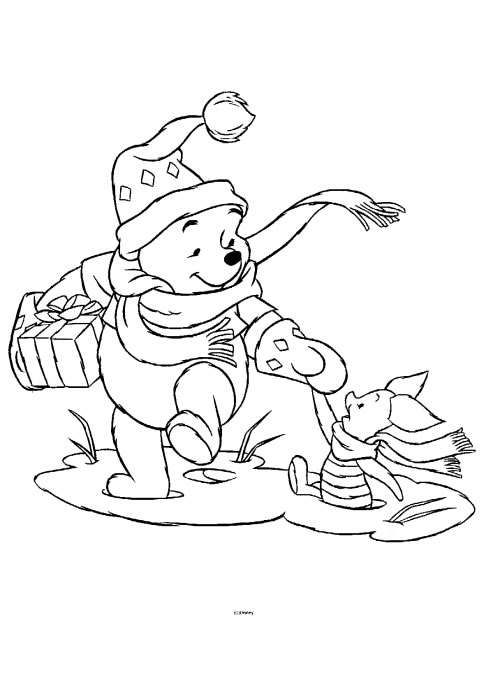 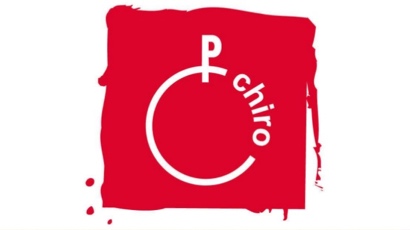 Naam: 